МДОУ «Детский сад № 237»Консультация для педагогов«Значение детского экспериментирования для психического развития ребенка»Ответственный: педагог-психолог Малиновская А.Е.г.Ярославль, 2024 г.В процессе обучения, поддерживая познавательную активность, необходимо создавать детям условия для самостоятельного поиска. Ведь знания у ребенка формируются в процессе взаимодействия с той или иной информацией.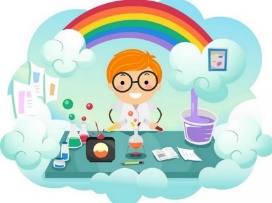 Именно информация через своё изменение, дополнение порождает знание.Экспериментирование является основным видом ориентировочно-исследовательской (поисковой) деятельности. Как доказано лишение возможности экспериментировать, постоянные ограничения самостоятельной деятельности в раннем и дошкольном возрасте приводят к серьезным психическим нарушениям, которые сохраняются на всю жизнь, негативно сказываются на развитии и саморазвитии ребенка, на способности обучаться в дальнейшем.Считается, что экспериментирование претендует на роль ведущей деятельности в период дошкольного детства, основу которой составляет познавательное ориентирование. Чем разнообразнее и интенсивнее поисковая деятельность, тем больше новой информации получает ребенок, тем быстрее и полноценнее он развивается. Мы знаем, что в младшем дошкольном возрасте, познавая окружающий мир, он стремится не только рассмотреть предмет, но и потрогать его руками, языком, понюхать, постучать им и т. п.А в старшем возрасте многие дети задумываются о таких физических явлениях, как замерзание воды зимой, распространение звука в воздухе и в воде и т.п.Учебное экспериментирование позволяет ребенку моделировать в своем сознании картину мира. Экспериментальная работа вызывает интерес к исследованию природы, развивает мыслительные операции, стимулирует познавательную активность и любознательность ребенка, активизирует восприятие учебного материала по ознакомлению с природными явлениями, с математическими знаниями, с этическими правилами жизни в обществе и т.п.Ребенку дошкольнику по природе присуща ориентация на познание окружающего мира.Эксперимент, самостоятельно проводимый ребенком, позволяет ему создать модель естественнонаучного явления и обобщить полученные результаты действенным путем, сопоставить их, классифицировать и сделать выводы о ценностной значимости физических явлений для человека и самого себя.Необходимо понимать, что в процессе самостоятельной деятельности ребенок осуществляет непростой, а многоуровневый эксперимент:физический: учится управлять своим телом и отдельными органами;природоведческий: знакомится с реальным окружающим миром, со свойствами объектов и причинно-следственными связями, действующими в мире;социальный: запоминает индивидуальные особенности каждого человека, формы взаимодействия людей друг с другом;познавательный: тренирует мыслительные процессы, осваивает разнообразные мыслительные операции;лингвистический: занимается словотворчеством, обсуждает итоги эксперимента, играет в словесные игры, т. е. экспериментирует со словами.личностный: узнает свои личные возможности;волевой: запоминает, как он сам может влиять на других людей;поведенческий: моделирует свое поведение в различных жизненных ситуациях.Так эксперимент связывает творческие проявления с эстетическим развитием ребенка. Особое интеллектуально активное, эмоциональное отношение к окружающему, проявляется в стремлении индивидуально выразить в процессе эксперимента свое личное переживание и представление о предметах и явлениях мира.Критерием результативности детского экспериментирования является не качество результата, а характеристика процесса, объективирующего интеллектуальную активность, познавательную культуру и ценностное отношение к реальному миру.Таким образом, детское экспериментирование оказывает влияние на:повышение уровня развития любознательности;исследовательские умения и навыки детей (видеть и определять проблему, принимать и ставить цель, решать проблемы, анализировать объект или явление, выделять существенные признаки и связи, сопоставлять различные факты, выдвигать различные гипотезы, отбирать средства и материалы для самостоятельной деятельности, осуществлять эксперимент, делать определенные умозаключения и выводы);повышение уровня развития познавательных процессов;речевое развитие (обогащение словарного запаса детей различными терминами, закрепление умения грамматически правильно строить свои ответы на вопросы, умение задавать вопросы, следить за логикой своего высказывания, умение строить доказательную речь);личностные характеристики (появление инициативы, самостоятельности, умения сотрудничать с другими, потребности отстаивать свою точку зрения, согласовывать её с другими и т. д.).Делаем вывод, что детское экспериментирование является наиболее успешным путём ознакомления детей с миром окружающей их живой и неживой природы. В процессе экспериментирования дошкольник получает возможность удовлетворить присущую ему любознательность, почувствовать себя учёным, исследователем, первооткрывателем.Дошкольники – прирожденные исследователи. Задача взрослых состоит в том, чтобы эту деятельность у детей активно поощрять.